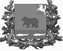 Администрация молчановского РАЙОНАТомской областиПостановлениеАдминистрация молчановского РАЙОНАТомской областиПостановление14.09.2015                                                                                                                               № 440с. Молчаново14.09.2015                                                                                                                               № 440с. МолчановоО внесении изменений в постановление Администрации Молчановского района от 20.03.2013 № 168В соответствии со статьей 179 Бюджетного кодекса Российской Федерации и в целях совершенствования нормативно-правового актаВ соответствии со статьей 179 Бюджетного кодекса Российской Федерации и в целях совершенствования нормативно-правового актаПОСТАНОВЛЯЮ:ПОСТАНОВЛЯЮ:1. Внести в постановление Администрации Молчановского района от 20.03.2013 № 168 «Об утверждении муниципальной программы «Развитие инфраструктуры системы образования Молчановского района на 2013 – 2017 годы» следующие изменения:в паспорте программы:- в строке «Объем и источники финансирования (с детализацией по годам реализации) тыс. рублей изложить в новой редакции:- в строке «Объем и основные направления расходования средств (с детализацией по годам реализации, тыс. руб.) изложить в следующей редакции:приложение 1 к программе изложить в новой редакции согласно приложению к настоящему постановлению;2. Настоящее постановление вступает в силу со дня его официального опубликования в официальном печатном издании Администрации Молчановского района «Вестник Молчановского района» и распространяется на правоотношения, возникшие с 29.04.2015 года.Контроль за исполнением настоящего постановления возложить на заместителя Главы Молчановского района по управлению делами Е.Ю. Глушкову.Глава Молчановского района                                                            В.Н. Киселёв1. Внести в постановление Администрации Молчановского района от 20.03.2013 № 168 «Об утверждении муниципальной программы «Развитие инфраструктуры системы образования Молчановского района на 2013 – 2017 годы» следующие изменения:в паспорте программы:- в строке «Объем и источники финансирования (с детализацией по годам реализации) тыс. рублей изложить в новой редакции:- в строке «Объем и основные направления расходования средств (с детализацией по годам реализации, тыс. руб.) изложить в следующей редакции:приложение 1 к программе изложить в новой редакции согласно приложению к настоящему постановлению;2. Настоящее постановление вступает в силу со дня его официального опубликования в официальном печатном издании Администрации Молчановского района «Вестник Молчановского района» и распространяется на правоотношения, возникшие с 29.04.2015 года.Контроль за исполнением настоящего постановления возложить на заместителя Главы Молчановского района по управлению делами Е.Ю. Глушкову.Глава Молчановского района                                                            В.Н. КиселёвН.Н. Васильчук(38-256) 21-6-54Н.Н. Васильчук(38-256) 21-6-54В дело – 1Управление образования – 1Зам. Главы по управлению делами -1Управление финансов – 1ОЭАиП/ Галактионова - 1В дело – 1Управление образования – 1Зам. Главы по управлению делами -1Управление финансов – 1ОЭАиП/ Галактионова - 1